IEEE Victoria University Student Branch and AP-S / MTT-S Joint Chapter Victoria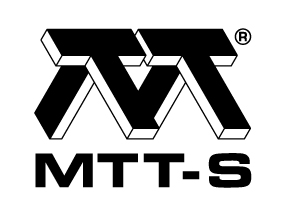 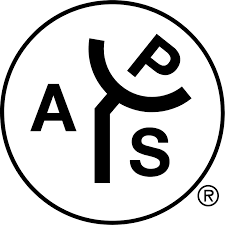 Technical LectureApplications of future wireless communications : 
V2X and wireless communications for for Industry 4.0 including URLLC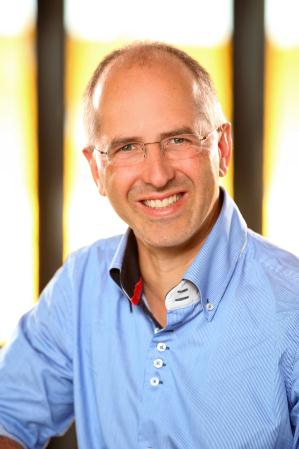 Presenter:	Dr. Ing. Thomas Haustein                    	Fraunhofer-Institut für Nachrichtentechnik, Heinrich-Hertz-Institut	Department of Wireless Communications and Networks, GermanyTime:    	2:30 pm refreshments for 3:00 to 4:15 pm talk,                	Friday, 20th April 2018Venue:  	Room 901 (CFL-FS0901) Lecture Theatre, Victoria University (City Campus), 
	301 Flinders Lane, Melbourne (entrance from 300 Flinders St or 301 Flinders Lane)RSVP:	For catering purposes please register at Eventbrite 	(free event and guests welcome)Abstract: 	This presentation will cover upcoming 3GPP standardisation on V2x and wireless communications for for Industry 4.0 including Ultra Reliable Low Latency Communications.Biography:Department of Wireless Communications and Networks, Fraunhofer-Institut für Nachrichtentechnik, Heinrich-Hertz-Institut.For further information contact: Les Davey (les.j.davey@gmail.com) or Enn Vinnal (e.vinnal@ieee.org), IEEE AP-S / MTT-S Chapter, Victoria Section)